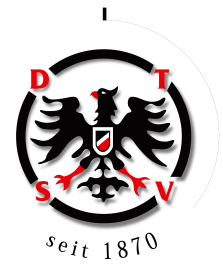 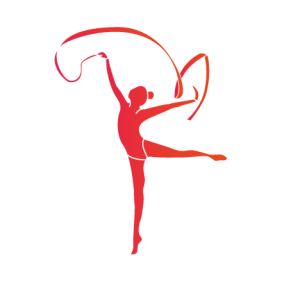 ESCUELA DEPORTIVA FEDERADA GIMNASIA RÍTMICA Estimados Apoderados:El Club Deportivo Alemán, invita a participar a todas las alumnas desde los 4 años en el inicio de Escuela Deportiva Federada de Gimnasia Rítmica.Esta escuela, trabajara la Gimnasia Rítmica combinando elementos del ballet, gimnasia, danza, expresión corporal y el manejo de los implementos que definen a este deporte como la cinta, aro, balón, cuerda y clavas.El nuevo código 2017-2020 suma mayor exigencia en especial a la expresión y estética, que trabajaremos con suma prolijidad.Las clases consisten en 2 grupos:Equipo recreacional: ($40.000 mensual)Actividades expresivo motricesPsicomotricidad con objetivos específicos para alumnas de 4 a 5 años.Iniciación danza aplicada a la Gimnasia RítmicaElementos corporales Familiarización con los implementos: cuerda, aro, balón y cintaExpresión corporalEquipo Competencia ($45.000 mensual)Nivel C: Gimnastas nuevas, participación en Competencias de Nivel escolar.Nivel Formativo: Gimnastas con más de 2 años de experiencia en competencias Federadas, Competencias a Nivel de Federación Chilena de Gimnasia y Nacionales.Nivel A/Elite: Gimnastas ya compitiendo en las rondas nivel A y Elite de Federación Chilena de Gimnasia, Competencias Nacionales e Internacionales de Clubes.Contenidos:Preparación programa de competencia FEDEGICHI/escolar/regional 2017Objetivos deportivos personalizados por categoría y nivel.Ballet aplicado a la Gimnasia RítmicaManejo de implementosExpresión CorporalCosto de matrícula para ambas categorías (se cancela una vez al iniciar el año) $ 25.000.-Se requiere de un mínimo de 10 alumnas para su inicio.Inicio: sábado 11 de marzo 2017Lugar: Gimnasio del Colegio Alemán ValparaísoHorario: 09:30 a 12:30 horasProfesores:Claudia MolinaJueza Nacional Federada Profesora Educación FísicaEncargada selección Gimnasia Rítmica IND, Liceo Nuestra Señora de la Paz  y Colegio HispanoMaría José SalasProfesora Educación FísicaSelección de Gimnasia Rítmica DSVMiguel Pizarro ( Profesor Danza Contemporánea)Encargado Centro Cultural Miguel PizarroConsultas sobre el programa, pago e inscripciones:Roberto Sonderegger teléfono: 32-2161513-942513901Mail: Club Deportivo Alemán: dtsvverein@gmail.comPago inscripciónClub Deportivo Alemán ValparaísoBanco ScotiabankCta. Cte. N° 61-07353-02Rut: 81.827.800-4Valor: $.-Ref.: Escuela Federada Gimnasia Rítmica 2017 alumna XXXXXXMail:  dtsvverein@gmail.com